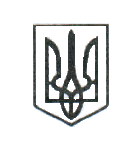 ЛЮБОТИНСЬКА МІСЬКА РАДА                                                            ХАРКІВСЬКА ОБЛАСТЬ                                                                                             СЕСІЯ ___ СКЛИКАННЯРІШЕННЯПро внесення змін до рішення XV  сесії Люботинської міської ради VIII скликання від 28.09.2021 № 879              Розглянувши заяву гр. Горошко Тетяни Володимирівни, яка зареєстрована за адресою: --------------------------- з проханням внести зміни до рішення XV  сесії Люботинської міської ради VIII скликання від 28.09.2021 № 879 «Про продаж земельної ділянки для будівництва і обслуговування житлового будинку, господарських будівель і споруд (присадибна ділянка) гр. Горошко Тетяні Володимирівні в частині адреси земельної ділянки, керуючись ст.ст. 26, 59 Закону України «Про місцеве самоврядування в Україні», Люботинська міська рада                                                                 В И Р І Ш И Л А:1.   Внести зміни до рішення XV  сесії Люботинської міської ради VIII скликання від 28.09.2021 № 879 «Про продаж земельної ділянки для будівництва і обслуговування житлового будинку, господарських будівель і споруд (присадибна ділянка) гр. Горошко Тетяні Володимирівні в частині адреси земельної ділянки та п. 2 читати:«Продати гр. Горошко Тетяні Володимирівні земельну ділянку категорії житлової та громадської забудови загальною площею 0,0514 га (кадастровий номер 6311200000:31:036:0039) за ціну 56 422,00 коп. (п’ятдесят шість тисяч чотириста двадцять дві грн. 00 коп.) без урахування ПДВ, визначену у висновку оцінювача про вартість земельної ділянки, розташованої за адресою: вул. Шевченка/в’їзд Тичини, 86/2, м. Люботин, Харківський район, Харківська обл.»2. Контроль за виконанням даного рішення покласти на постійну депутатську комісію з питань містобудування, будівництва, земельних відносин та охорони природи.  Міський голова                                                                                       Леонід ЛАЗУРЕНКО____________________№___________________                  проєкт 